.Intro : la danse débute sur le mot «  baby », après « come on Pretty »Dans  la version de Julia , la danse débute après 16 temps sur «  dance » ( 8 secondes)[1 – 8]	Cross, Point, Cross Point, Weave, Kick, 	[9 – 16]  Behind, Side, Cross, Point, Monterey ½, Point, Back RockNote : ce rock arrière se fait pratiquement sur place[17 – 24]	Hip Bumps/Toe Strut L R, Step, ¼, Cross, Touch	Option : faire  un Toe strut  PG   (6:00)Option : faire  un Toe strut  PD   (6:00)[25 – 32]	Dwight Swivel, Side, ¼ Touch, Side, Touch	Option plus facile : Swivels des 2 talons côté D, swivels des 2 pointes côté D, swivels des 2 talons côté D, swivels des 2 pointes côté D ( finir appui sur le ball PG)Note : les swivels se font en se déplaçant vers la droite !	[33 – 40]	Hop Fw, Clap, Hop Back, Clap, Sugar Foot WalkStyle : comme des” skates “avec les genoux légèrement fléchis	[41 – 48]	Out, Out, Heel Bounces, In, In, Twists	*Restart  ici sur le 4ème mur , face à 12.00		Restart:	Sur le 4ème mur , après 44 temps , face à 12.00	, recommençez le début de la danse !		Traduction  Maryloo - - malouwin@hotmail.fr  - WEBSITE : www.line-for-fun.com				Last Update - 27th Oct 2016Come On Come On (fr)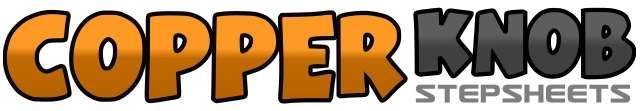 .......Compte:48Mur:2Niveau:Intermédiaire facile.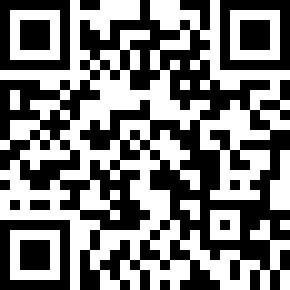 Chorégraphe:Julia Wetzel (USA) - Août 2016Julia Wetzel (USA) - Août 2016Julia Wetzel (USA) - Août 2016Julia Wetzel (USA) - Août 2016Julia Wetzel (USA) - Août 2016.Musique:Dance With Me Tonight - The Wonders : (La version de Julia)Dance With Me Tonight - The Wonders : (La version de Julia)Dance With Me Tonight - The Wonders : (La version de Julia)Dance With Me Tonight - The Wonders : (La version de Julia)Dance With Me Tonight - The Wonders : (La version de Julia)........1 - 4Cross PD devant PG, touch/pointe PG côté G, cross PG devant PD, touch/pointe PD côté D (12.00)5 - 8Cross PD devant PG, PG côté G, PD derrière PG, Kick PG sur la diagonale avant G (12.00)1 - 4PG derrière PD, PD côté D, cross PG devant PD, touch/pointe PD côté D ( amorçer le Monterey turn) (12.00 )5 - 61/2 tour à D et PD à côté du PG, touch/pointe PG côté G (6.00)7 - 8Rock PG arrière, revenir sur PD (6.00)1&2PG avant ( sur le ball) et bump hip G, bump hip D, bump hip G ( appui PG)(6.00)3&4PD avant ( sur le ball) et bump hip D, bump hip G, bump hip D ( appui PD)(6.00)5 - 8PG avant, pivot ¼ de tour à D et PD côté D, cross PG devant PD, touch/pointe PD à côté du PG (9.00)1 - 4Swivel talon PG côté D et tap/pointe PD à côté du PG, swivel pointe PG côté D et tap/talon PD à côté du PG,   Swivel talon PG côté D et tap/pointe PD à côté du PG, swivel pointe PG côté D et tap/talon PD à côté du PG  (9:00)5 - 8PD côté D, ¼ de tour à G et touch/pointe PG à côté du PD, PG côté G, touch/pointe PD à côté du PG  (6.00)&1, 2Hop PD avant, PG à côté du PD, clap  (6:00)&3, 4Hop PD arrière, PG à côté du PD, clap  (6.00)5 - 8Tourner le corps vers la D et PD avant , tourner le corps vers la G et PG avant, tourner le corps vers la D et PD avant , tourner le corps vers la G et PG avant,&1, 2 - 4PD côté D, PG côté G, Bounces  : soulever les 2 talons sur 3 temps ( finir appui PG)  (6.00)&5, 6 - 8PD au  centre, PG à côté du PD, Twist sur place : swivels des 2 talons côté D, swivels des 2 talons côté G, swivels 	des 2 talons côté D	(finir appui PG) (6.00)